Разрезания1.Разделите фигуру, изображенную на рисунке, на четыре равные части так, чтобы линия разрезов шла по сторонам квадратов. Придумайте два способа решения.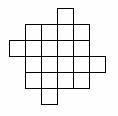 2.Разрежьте фигуры, изображенные на рисунке, на две равные части по линиям сетки так, чтобы в каждой из частей был кружок.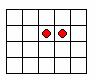 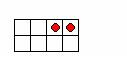 3.Разрежьте фигуры, изображенные на рисунке, на две равные части по линиям сетки так, чтобы в каждой из частей был кружок.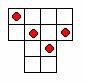 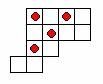 4.На клетчатой бумаге нарисован квадрат размером 5*5 клеток. Придумайте, как разрезать его по линиям сетки на 7 различных прямоугольников.5.Разделите квадрат размером 4*4 клетки на две равные части так, чтобы линия разрезов шла по сторонам клеток. Найдите все возможные способы решения. (Фигуры, получившиеся при разных способах разрезания, должны быть разными.)6.Разделите фигуры, изображенные на рисунке, на две равные части. (Разрезать можно не только по сторонам клеток, но и по их диагоналям.)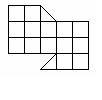 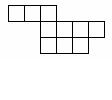 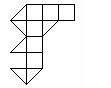 Дополнительные задачи7.Арбуз разрезали на 4 части и съели. Получилось пять корок. Могло ли такое быть?8.Разрежьте фигуру, изображенную на рисунке на четыре равные части: (Разрезать можно не только по сторонам клеток, но и по их диагоналям.)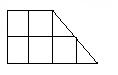 9.Разделите квадрат размером 6*6 клеток, изображенный на рисунке, на четыре одинаковые части так, чтобы каждая из них содержала три закрашенные клетки. Резать можно только по линиям сетки.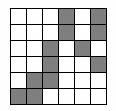 Разрезания- ответы:1.Разделите фигуру, изображенную на рисунке, на четыре равные части так, чтобы линия разрезов шла по сторонам квадратов. Придумайте два способа решения.ОтветОтвет. См. рисунок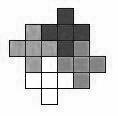 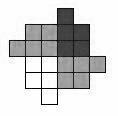 2.Разрежьте фигуры, изображенные на рисунке, на две равные части по линиям сетки так, чтобы в каждой из частей был кружок.ОтветОтвет. См. рисунок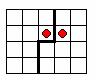 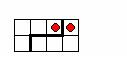 3.Разрежьте фигуры, изображенные на рисунке, на две равные части по линиям сетки так, чтобы в каждой из частей был кружок.ОтветОтвет. См. рисунок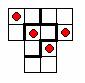 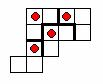 4.На клетчатой бумаге нарисован квадрат размером 5*5 клеток. Придумайте, как разрезать его по линиям сетки на 7 различных прямоугольников.ОтветОтвет. См. рисунок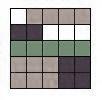 5.Разделите квадрат размером 4*4 клетки на две равные части так, чтобы линия разрезов шла по сторонам клеток. Найдите все возможные способы решения. (Фигуры, получившиеся при разных способах разрезания, должны быть разными.)ОтветОтвет. См. рисунок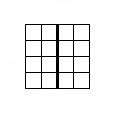 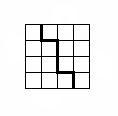 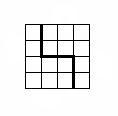 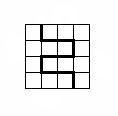 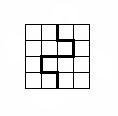 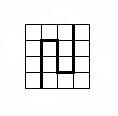 6.Разделите фигуры, изображенные на рисунке, на две равные части. (Разрезать можно не только по сторонам клеток, но и по их диагоналям.)ОтветОтвет. См. рисунок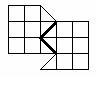 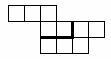 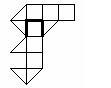 Дополнительные задачи7.Арбуз разрезали на 4 части и съели. Получилось пять корок. Могло ли такое быть?ОтветОтвет. См. рисунок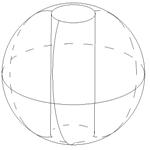 8.Разрежьте фигуру, изображенную на рисунке на четыре равные части: (Разрезать можно не только по сторонам клеток, но и по их диагоналям.)ОтветОтвет. См. рисунок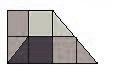 9.Разделите квадрат размером 6*6 клеток, изображенный на рисунке, на четыре одинаковые части так, чтобы каждая из них содержала три закрашенные клетки. Резать можно только по линиям сетки.ОтветОтвет. См. рисунок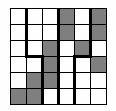 